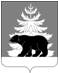 РОССИЙСКАЯ ФЕДЕРАЦИЯИРКУТСКАЯ ОБЛАСТЬАдминистрацияЗиминского районного муниципального образованияП О С Т А Н О В Л Е Н И Е                         от 02.02.2021                         г. Зима                                      № 74О проведении на территории Зиминского районамесячника пожарной безопасностиВ соответствии с Федеральным законом от 21.12.1994 № 68-ФЗ «О защите населения и территорий от чрезвычайных ситуаций природного и техногенного характера», Федеральным законом от 21.12.1994 № 69-ФЗ «О пожарной безопасности», Федеральным законом от 06.10.2003 № 131-ФЗ «Об общих принципах организации местного самоуправления в Российской Федерации», решением протокола заседания рабочей группы по пожарной безопасности Зиминского района от 02.02.2021 года, руководствуясь статьями 22,46 Устава Зиминского районного муниципального образования, администрация Зиминского районного муниципального образованияПОСТАНОВЛЯЕТ:1. Провести на территории Зиминского района месячник пожарной безопасности с 03.02.2021 по 04.03.2021 года (далее - месячник ПБ).2. Утвердить план проведения месячника ПБ (прилагается).3. Рекомендовать главам муниципальных образований Зиминского района организовать на подведомственных территориях проведение мероприятий в соответствии с планом проведения месячника ПБ, с привлечением общественных организаций, старост, волонтеров. 4. Комитету по образованию администрации Зиминского района, образовательным учреждениям, находящимся на территории Зиминского района, организовать на подведомственных территориях проведение мероприятий в соответствии с планом проведения месячника ПБ с обучающимися.5. Директору МКУ "Служба ЗРМО по ГО и ЧС" Маслакову А.М. подготовить план-график работы на период проведения месячника ПБ межведомственной группы профилактики возникновения пожаров и предупреждения гибели людей до 03.02.2021 года.6. Межведомственной группе профилактики возникновения пожаров и предупреждения гибели людей на территории Зиминского района (далее - МВГ ЗРМО) в рамках месячника ПБ провести обследование мест проживания неблагополучных семей, многодетных семей на территории Зиминского района, на предмет соответствия требованиям пожарной безопасности печного отопления, электрооборудования и электропроводки, и проведение разъяснительной работы по соблюдению требований пожарной безопасности, в соответствии с утвержденным планом-графиком.7. Разместить настоящее постановление на официальном сайте администрации Зиминского районного муниципального образования www.rzima.ru в информационно-телекоммуникационной сети «Интернет».8. Контроль исполнения настоящего постановления оставляю за собой.Мэр Зиминского районногомуниципального образования                                                                                    Н.В. НикитинаПриложениек постановлению администрации Зиминского районногомуниципального образования№_74___ от _02.02.2021__Планпроведения месячника пожарной безопасностина территории Зиминского района с 03.02.2021 по 04.03.2021 года№ п/пНаименование мероприятийСрок проведенияОтветственные за проведение мероприятийПримечаниеПроверка наличия и работоспособности звуковой сигнализации для оповещения людей при пожаре, телефонной связи, а также запасов воды для целей пожаротушения на территории сельских поселений.03.02.2021-04.03.2021Главы муниципальных образований Зиминского района6 ПСО ФПС ГУ МЧС России по Иркутской областиПроверка исправности источников наружного противопожарного водоснабжения (пожарные гидранты, искусственные пожарные водоёмы) очистки и оборудование подъездов съездов к естественным и искусственным водоисточникам, местам забора воды (реки, озера)03.02.2021-04.03.2021Главы муниципальных образований Зиминского района6 ПСО ФПС ГУ МЧС России по Иркутской областиРазъяснительная работа среди населения о мерах пожарной безопасности, с распространением памяток.03.02.2021-04.03.2021Главы муниципальных образований Зиминского района, ОНД и ПР по г.Саянску, г.Зиме, Зиминскому и Усть-Удинскому районам.Разъяснительная работа среди населения о необходимости приобретения и установки в жилых помещениях автономных дымовых пожарных извещателей (АДПИ)03.02.2021-04.03.2021Главы муниципальных образований Зиминского района, ОНД и ПР по г.Саянску, г.Зиме, Зиминскому и Усть-Удинскому районам.Организация работы в средствах массовой информации, в группахWhatsApp, Viber, по информированию населения о причинах пожаров в жилом секторе с тяжкими последствиями, о мерах пожарной безопасности в быту.03.02.2021-04.03.2021Главы муниципальных образований Зиминского района, ОНД и ПР по г.Саянску, г.Зиме, Зиминскому и Усть-Удинскому районам.Обследование мест проживания неблагополучных семей, многодетных семей, на предмет соответствия печного отопления, электрооборудования и электропроводки требованиям пожарной безопасности (установка АДПИ в многодетных семьях)03.02.2021-04.03.2021Межведомственная группа профилактики возникновения пожаров и предупреждения гибели людей на территории Зиминского района (по плану-графику), Главы муниципальных образований Зиминского района, ОНД и ПР по г.Саянску, г.Зиме, Зиминскому и Усть-Удинскому районам.Обеспечение общественных мест пребывания людей наглядной агитацией (плакаты, стенды,инструкции по пожарной профилактике)03.02.2021-04.03.2021Главы муниципальных образований Зиминского районаОрганизация проведения в образовательных учреждениях классных часов по соблюдению требований пожарной безопасности, по действиям при обнаружении пожара.03.02.2021-04.03.2021Комитет по образованию администрации Зиминского районаОбразовательные учреждения Принятие мер по приведению электрооборудования и электрических сетей на объектах в соответствие с требованиями правил устройства электроустановок.03.02.2021-04.03.2021Образовательные учрежденияОсвещение в средствах массовой информации и на официальном сайте администрации Зиминского районного муниципального образования, на официальных сайтах сельских поселений Зиминского района, проведения мероприятий месячника ПБ.еженедельнодо 05.03.2021Главы муниципальных образований Зиминского района, Информационно-аналитический, общественно-политический еженедельник «Вестник района», МКУ « Служба ЗРМО по ГО и ЧС», ОНД и ПР по г.Саянску, г.Зиме, Зиминскому и Усть-Удинскому районам.Информирование ОНД и ПР по г.Саянску, г.Зиме, Зиминскому и Усть-Удинскому районам о результатах проведения мероприятий месячника ПБ.еженедельнодо 05.03.2021Главы муниципальных образований Зиминского района, Комитет по образованию администрации Зиминского района